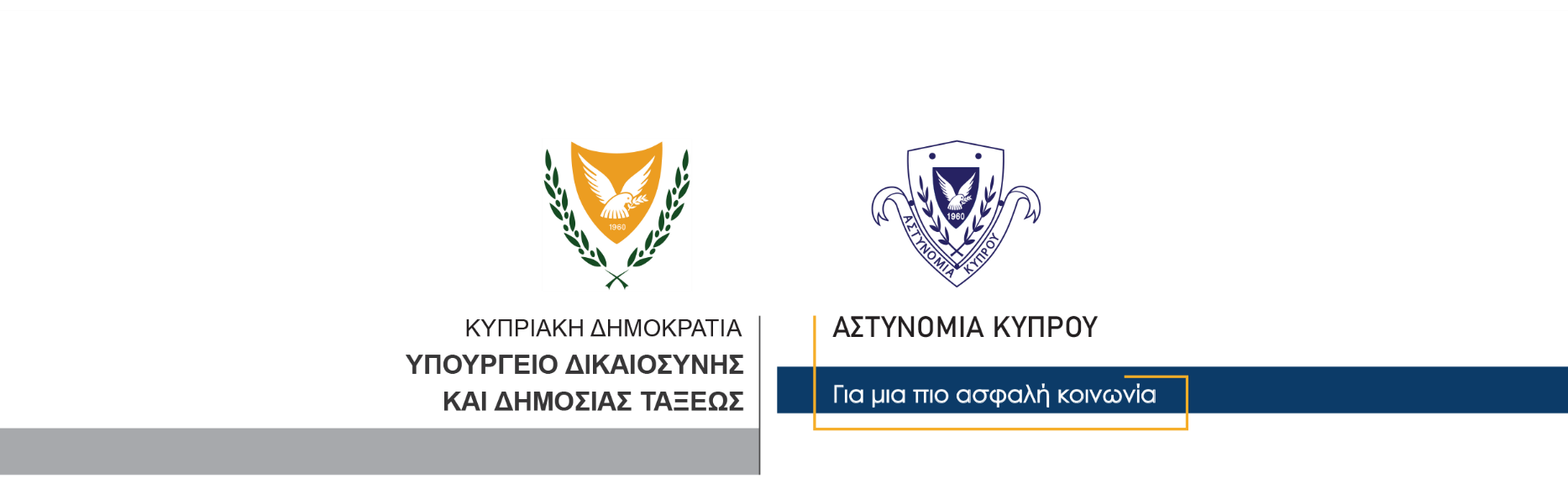   Γραφείο Τύπου και Δημοσίων Σχέσεων21 Οκτωβρίου, 2020Δελτίο Τύπου 1Τις συνθήκες σοβαρού τραυματισμού 27χρονου μοτοσικλετιστή σε τροχαίο ατύχημα διερευνά η ΑστυνομίαΤις συνθήκες κάτω από τις οποίες 27χρονος μοτοσικλετιστής τραυματίστηκε σοβαρά σε τροχαίο ατύχημα που συνέβη τις πρώτες πρωινές ώρες σήμερα, στην Πάφο, διερευνά η Αστυνομία.Το τροχαίο συνέβη λίγο πριν τις 3.00 τα ξημερώματα της Τετάρτης, στην οδό Αδαμάντιου Κοραή. Σε σημείο του δρόμου, κάτω από συνθήκες που διερευνώνται, ο 27χρονος απώλεσε τον έλεγχο του μοτοποδηλάτου που οδηγούσε, με αποτέλεσμα το μοτοποδήλατο να προσκρούσει στο αριστερό πεζοδρόμιο της οδού και να ανατραπεί.Στη σκηνή έσπευσαν μέλη της Αστυνομίας για εξετάσεις, ενώ ο 27χρονος μεταφέρθηκε με ασθενοφόρο στο Γενικό Νοσοκομείο Πάφου για ιατρικές εξετάσεις.Σύμφωνα με τους θεράποντες ιατρούς, ο 27χρονος έφερε σοβαρά τραύματα στο σώμα και υποβλήθηκε σε χειρουργική επέμβαση. Αυτός νοσηλεύεται στη Μονάδα Εντατικής Θεραπείας σε σοβαρή, αλλά σταθερή κατάσταση.Τα αίτια πρόκλησης του τροχαίου ατυχήματος διερευνά η Τροχαία Πάφου.